Содружество Массачусетса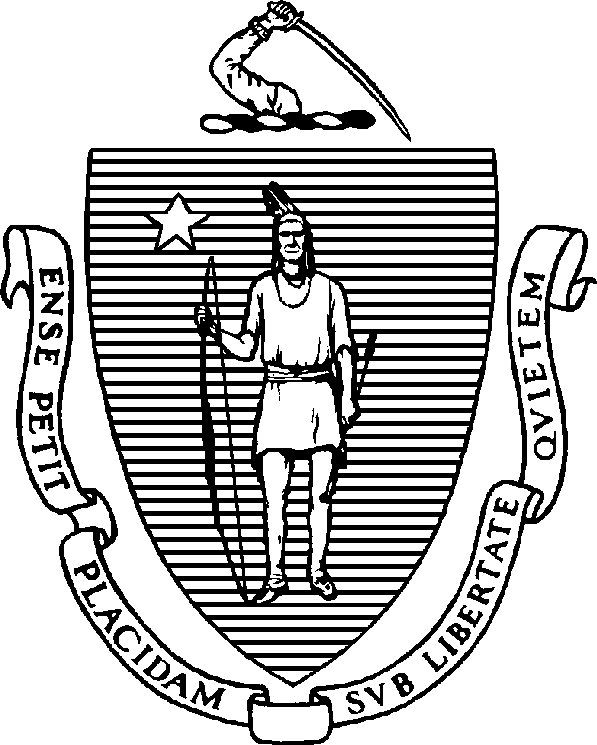 Исполнительное управление по вопросам здравоохранения и помощи людямДепартамент общественного здравоохранения250 Washington Street, Boston, MA 02108-4619МОРА Т. ХИЛИГубернаторКИМБЕРЛИ ДРИСКОЛЛЗаместитель губернатораПрава пациентов и жильцовУчреждения Бюро услуг по лечению наркотической зависимости (BSAS) должны КЭТЛИН Э. УОЛШСекретарьРОБЕРТ ГОЛДШТЕЙН, доктор медицины, доктор философииКомиссарТел.: 617-624-6000www.mass.gov/dphгарантировать пациенту или жильцу по крайней мере следующие права:Личная безопасность:свобода от физического и психологического насилия;	свобода от полного личного досмотра и осмотра полостей тела;	контроль внешнего вида; при условии что в месте реализации программыможет запрещаться одежда и личные украшения, которые мешают лечению;Записи:доступ к записям пациента или жильца в присутствии администратора илиназначенного лица, если только нет постановления, что доступ к фрагментам записей может нанести вред пациенту или жильцу;право на оспаривание информации в записях пациента или жильца путем вставкиразъяснения или письма с поправками, которое подписывается врачом и пациентом либо жильцом;право на получение копии записей пациента или жильцаправо на конфиденциальность хранимых записей пациента или жильцаЛечение и согласие:право на прерывание лечения в любое время, кроме случаев, когда лицо начало лечение в соответствии с M.G.L. c. 123, § 35;свобода от принуждения;лечение предоставляется без дискриминации;лечение предоставляется с учетом индивидуальных потребностей, достоинства и самоуваженияОплата:полное описание взимаемой оплаты и любых льгот для пациентов или жильцов, которые предоставляются в программах реабилитации жильцов;Жалобы:	право на обжалование действий или решений Лицензированного или одобренного учреждения в отношении лечения пациента или жильца;право на обращение в Департамент, включая на линию жалоб BSAS по телефону 617-624-5171Личные верования и духовность:свобода практиковать религиозные убеждения;	право просить направление в учреждение, которое предоставляет лечение, не нарушая религиозные убеждения пациента или жильца;Проверка на наркотики:проверки на наркотики проводятся с учетом достоинства пациента или жильцаи, когда проверка на наркотики проводится по образцу мочи, учитывается медицински подтвержденная невозможность сдать мочу на анализ, для чего предоставляется альтернативный эффективный метод проверки, например мазок слизистой ротовой полостиБорьба с дискриминациейВы имеете право на услуги независимо от родного языка, культурного, расового или этнического происхожденияВ рамках программы должны бесплатно предоставляться услуги переводчикаЮридическая помощь:У вас есть право на юридическую помощь и общение со своим адвокатом во время леченияНормативные требования BSAS в Интернете: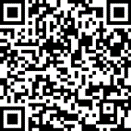 «BSAS: права пациентов и жильцов», обновлено 04/2023